Okresní fotbalový svaz Praha – východ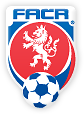 Disciplinární komise  Praha 15.5.2019    Rozhodnutí č. 22-18-19  Okresní fotbalový svaz Praha – východDisciplinární komise   Okresní fotbalový svaz Praha – východDisciplinární komise   Okresní fotbalový svaz Praha – východDisciplinární komise   Okresní fotbalový svaz Praha – východDisciplinární komise  Okresní fotbalový svaz Praha – východDisciplinární komise  Okresní fotbalový svaz Praha – východDisciplinární komise  Okresní fotbalový svaz Praha – východDisciplinární komise  Okresní fotbalový svaz Praha – východDisciplinární komise  Okresní fotbalový svaz Praha – východDisciplinární komise  Disciplinární komise dále doporučuje STK kontumovat utkání výsledkem 3:0 ve prospěch SK Struhařov.Opakované napomínání hráče v soutěžním ročníku :4 x napomenutí - § 47/1a, 4 DŘ a článek 38 RMS OFS Praha – východ 2018-19peněžitá pokuta § 13/1b a § 20 DŘ - 400,- KčOndřejov                      Kubaška Vojtěch             88010063Svojetice                      Novotný Miloslav             86020400Dobřejovice                 Olmr Lukáš                      97051158Senohraby                   Fuksa Martin                    86111500Odolena Voda             Mužíček Pavel                  83060850Přišimasy                    Čihák Radek                     82040076Škvorec                        Berta Jaroslav                  74091348Nehvizdy                      Filipec Petr                       68020183Veleň                            Belko Stanislav                 84111672Vodochody                  Tichý Petr                         90050238Mratín                           Bílek Jaroslav                   810506498 x napomenutí - § 47/1b, 4 DŘ a článek 38 RMS OFS Praha – východ 2018-19peněžitá pokuta § 13/1b a § 20 DŘ - 800,- Kč Čestlice                         Čáp Michal                       92090994Nová Ves                       Prokeš Josef                    91020245Hrusice                          Strnad František              98090029      Uložené pokuty je klub povinen uhradit prostřednictvím sběrné faktury dle § 20, odst. 6 DŘ.Doručením rozhodnutí se dle § 74 DŘ vždy rozumí den zveřejnění na úřední desce.Poučení o odvolání § 106/1 DŘ :Proti rozhodnutí o uložení peněžité pokuty za opakované napomínání hráče v soutěžním ročníku je možno podat odvolání do sedmi dnů ode dne jeho doručení a to k příslušnému orgánu dle § 75/2 DŘ. Odvolání musí ve lhůtě shora uvedené nebo v další lhůtě pěti dnů k tomu stanovené odvolacím orgánem dle § 107/4 DŘ obsahovat náležitosti dle § 107/1 DŘ. Odůvodnění rozhodnutí se vyhotovuje pouze za splnění podmínek uvedených v § 101/4 DŘ.Předseda DK OFS Praha-východ :Jan Šťastný DiS, v.r.   Rozhodnutí č. DR2019214134VE VĚCI:Osoba: Wimmer Jiří (87020995)Klub: 2090501 SK Strančice, z.s.Soutěž: 3. třída mužů skupina BZápas: 2018219A2B2106  TJ Sokol Pacov - SK StrančiceROZHODLA TAKTO:Jmenovaný je vinen disciplinárním přečinem § 45, odst.1 DŘ FAČR § 45  Pohoršující, urážlivé nebo ponižující chování vůči delegovaným osobám  - Červená karta během zápasu, Použití pohoršujících, urážlivých nebo ponižujících výroků nebo gest, kritika R s hanlivými výrazy:,,To si děláš prdel? Jsi zmrd!" Při odchodu z HP kritika s hanlivými výrazy:,,Čuráku, vrať se do školy, buzerante."UDĚLENÉ TRESTY:Poplatek DK: 150,- Zákaz činnosti: Počet SÚ 6 od 15.05.2019 10:06ODŮVODNĚNÍ:Odůvodnění rozhodnutí se v souladu s ust. § 101 odst. 4 Disciplinárního řádu nevyhotovuje.POUČENÍ:Proti tomuto rozhodnutí je možno podat odvolání do sedmi dnů ode dne jeho doručení k orgánu dle § 75/2 DŘ. Odvolání musí ve lhůtě shora uvedené nebo v další lhůtě pěti dnů k tomu stanovené odvolacím orgánem obsahovat       náležitosti dle § 107 odst. 1 Disciplinárního řádu. Odůvodnění rozhodnutí se vyhotovuje pouze za splnění podmínek uvedených v ust. § 101 odst. 4 Disciplinárního řádu.Rozhodnutí č. DR2019214135VE VĚCI:Osoba:  Šimek Jiří (83042201)Klub: 2090301 - SK Mirošovice, o. s.Soutěž: 3. třída mužů skupina BZápas: 2018219A2B2103  FK Meteor Březí - SK MirošoviceROZHODLA TAKTO:Jmenovaný je vinen disciplinárním přečinem § 43, odst.1 DŘ FAČR Červená karta během zápasu, Zmaření zjevné brankové možnosti bezohledným kopnutím zepředu (tzv. šlapák).UDĚLENÉ TRESTY:Poplatek DK: 150,- Pokuta DK: 1000,-ODŮVODNĚNÍ:Odůvodnění rozhodnutí se v souladu s ust. § 101 odst. 4 Disciplinárního řádu nevyhotovuje.POUČENÍ:Proti tomuto rozhodnutí je možno podat odvolání do sedmi dnů ode dne jeho doručení k orgánu dle § 75/2 DŘ. Odvolání musí ve lhůtě shora uvedené nebo v další lhůtě pěti dnů k tomu stanovené odvolacím orgánem obsahovat náležitosti dle § 107 odst. 1 Disciplinárního řádu. Odůvodnění rozhodnutí se vyhotovuje pouze za splnění podmínek uvedených v ust. § 101 odst. 4 Disciplinárního řádu.Rozhodnutí č. DR2019214136VE VĚCI:Osoba: Mlčoušek Daniel (04020319)Klub: 2090821 - SK VYŽLOVKASoutěž: OP SŽZápas: 2018219E1A1603  SK VYŽLOVKA -  TJ Slavia LouňoviceROZHODLA TAKTO:Jmenovaný je vinen disciplinárním přečinem § 46, odst.1 DŘ FAČR Červená karta během zápasu, Druhé napomenutí během utkání, 34' - ČK + 2ŽK - NCH - Bezohledné podražení soupeře zezadu v souboji o míč v nepřerušené hře. 28' - 1ŽK - NCH - Zmaření slibně se rozvíjející útočné akce soupeře úmyslným hraním míče rukou v nepřerušené hřeUDĚLENÉ TRESTY:Poplatek DK: 150,- Zákaz činnosti: Počet SÚ 1 od 15.05.2019 10:26ODŮVODNĚNÍ:Odůvodnění rozhodnutí se v souladu s ust. § 101 odst. 4 Disciplinárního řádu nevyhotovuje.POUČENÍ:Proti tomuto rozhodnutí je možno podat odvolání do sedmi dnů ode dne jeho doručení k orgánu dle § 75/2 DŘ. Odvolání musí ve lhůtě shora uvedené nebo v další lhůtě pěti dnů k tomu stanovené odvolacím orgánem obsahovat náležitosti dle § 107 odst. 1 Disciplinárního řádu. Odůvodnění rozhodnutí se vyhotovuje pouze za splnění podmínek uvedených v ust. § 101 odst. 4 Disciplinárního řádu.Rozhodnutí č. DR2019214139VE VĚCI:Osoba:  Grábner Filip (98080412)Klub: 2090351 - AFK Nehvizdy z.s.Soutěž: 3. třída mužů skupina AZápas: 2018219A2A2103  TJ Sokol Větrušice -  AFK NehvizdyROZHODLA TAKTO:Jmenovaný je vinen disciplinárním přečinem § 48, odst.1 DŘ FAČR Červená karta během zápasu, Hrubé nesportovní chování, prudké vražení oběma rukama do hrudi soupeře č.12 v přerušené hře. Soupeř utkání dohrál. Hráč takto reagoval na bezohledné podražení soupeřem č.12 zezadu v nepřerušené hře, za které byla tomuto hráči udělena ŽK.UDĚLENÉ TRESTY:Poplatek DK: 150,- Zákaz činnosti: Počet SÚ 2 od 15.05.2019 10:30ODŮVODNĚNÍ:Odůvodnění rozhodnutí se v souladu s ust. § 101 odst. 4 Disciplinárního řádu nevyhotovuje.POUČENÍ:Proti tomuto rozhodnutí je možno podat odvolání do sedmi dnů ode dne jeho doručení k orgánu dle §75/2 DŘ.Odvolání musí ve lhůtě shora uvedené nebo v další lhůtě pěti dnů k tomu stanovené odvolacím orgánem obsahovat       náležitosti dle § 107 odst. 1 Disciplinárního řádu. Odůvodnění rozhodnutí se vyhotovuje pouze za splnění podmínek uvedených v ust. § 101 odst. 4 Disciplinárního řádu.Rozhodnutí č. DR2019214141VE VĚCI:Osoba: Fuksa Martin (86111500)Klub: 2090451- TJ Sokol SenohrabySoutěž: Okresní přebor mužůZápas: 2018219A1A2106 TJ Sokol Hrusice - TJ Sokol SenohrabyROZHODLA TAKTO:Jmenovaný je vinen disciplinárním přečinem § 46, odst.1 DŘ FAČR Červená karta během zápasu, Druhé napomenutí během utkání, 76 minuta 2x žk-čk NCH - bezohledné kopnuti soupeře do nohy v nepřerušené hře v souboji o míč. Ve 67 minutě 1. žk- NCH-bezohledné kopnuti soupeře do nohy ze strany nepřerušené hře v souboji o míč.UDĚLENÉ TRESTY:Poplatek DK: 150,- Pokuta DK: 1000,-ODŮVODNĚNÍ:Odůvodnění rozhodnutí se v souladu s ust. § 101 odst. 4 Disciplinárního řádu nevyhotovuje.POUČENÍ:Proti tomuto rozhodnutí je možno podat odvolání do sedmi dnů ode dne jeho doručení k orgánu dle § 75/2 DŘ. Odvolání musí ve lhůtě shora uvedené nebo v další lhůtě pěti dnů k tomu stanovené odvolacím orgánem obsahovat       náležitosti dle § 107 odst. 1 Disciplinárního řádu. Odůvodnění rozhodnutí se vyhotovuje pouze za splnění podmínek uvedených v ust. § 101 odst. 4 Disciplinárního řádu.Rozhodnutí č. DR2019214145VE VĚCI:Osoba: Střelka Petr (83021422)Klub: 2090461- SK Viktoria SibřinaSoutěž: Okresní přebor mužůZápas: 2018219A1A2106 SKK Hovorčovice - SK Viktoria SibřinaROZHODLA TAKTO:Jmenovaný je vinen disciplinárním přečinem § 48, odst.1 DŘ FAČR Červená karta během zápasu, Hrubé nesportovní chování, fyzicky napadl soupeře: Hráč po odpískaném přestupku na H3 se po soupeři vrhnul a strhnul ho k zemi a začal škrtit (tzv. kravata), zákrok byl v přerušené hře. Po udělení ČK odešel v klidu z HP.UDĚLENÉ TRESTY:Poplatek DK: 150,- Zákaz činnosti: Do 31.8.2019 nepodmíněněODŮVODNĚNÍ:Odůvodnění rozhodnutí se v souladu s ust. § 101 odst. 4 Disciplinárního řádu nevyhotovuje.POUČENÍ:Proti tomuto rozhodnutí je možno podat odvolání do sedmi dnů ode dne jeho doručení k orgánu dle § 75/2 DŘ. Odvolání musí ve lhůtě shora uvedené nebo v další lhůtě pěti dnů k tomu stanovené odvolacím orgánem obsahovat       náležitosti dle § 107 odst. 1 Disciplinárního řádu. Odůvodnění rozhodnutí se vyhotovuje pouze za splnění podmínek uvedených v ust. § 101 odst. 4 Disciplinárního řádu.Rozhodnutí č. DR2019214147VE VĚCI:Osoba: Čapek Dominik (93070653)Klub: 2090461- Tělovýchovná jednota Kunice z.s.Soutěž: Okresní přebor mužůZápas: 2018219A1A2106  TJ Kunice  "B"- TJ Aero Odolena VodaROZHODLA TAKTO:Jmenovaný je vinen disciplinárním přečinem § 42, odst.1 DŘ FAČR - Surová hraUDĚLENÉ TRESTY:Poplatek DK: 150,- Zákaz činnosti: Počet SÚ 1 od 15.05.2019 10:30ODŮVODNĚNÍ:Odůvodnění rozhodnutí se v souladu s ust. § 101 odst. 4 Disciplinárního řádu nevyhotovuje.POUČENÍ:Proti tomuto rozhodnutí je možno podat odvolání do sedmi dnů ode dne jeho doručení k orgánu dle § 75/2 DŘ. Odvolání musí ve lhůtě shora uvedené nebo v další lhůtě pěti dnů k tomu stanovené odvolacím orgánem obsahovat       náležitosti dle § 107 odst. 1 Disciplinárního řádu. Odůvodnění rozhodnutí se vyhotovuje pouze za splnění podmínek uvedených v ust. § 101 odst. 4 Disciplinárního řádu.Rozhodnutí č. DR2019214159VE VĚCI:Osoba: Wiesner Ferdinand (80041215)Klub: 2090641- Sportovní Klub VšestarySoutěž: 4. třída mužů skupina BZápas: 2018219A3B1803 TJ Sokol Struhařov - SK VšestaryROZHODLA TAKTO:Jmenovaný je vinen disciplinárním přečinem § 48, odst.1 DŘ FAČR § 48 Tělesné napadení - udeření člena pořadatelské službyUDĚLENÉ TRESTY:Poplatek DK: 150,- Zákaz činnosti: Od 15.05.2019 10:30 do 15.7.2019ODŮVODNĚNÍ:Odůvodnění rozhodnutí se v souladu s ust. § 101 odst. 4 Disciplinárního řádu nevyhotovuje.POUČENÍ:Proti tomuto rozhodnutí je možno podat odvolání do sedmi dnů ode dne jeho doručení k orgánu dle § 75/2 DŘ. Odvolání musí ve lhůtě shora uvedené nebo v další lhůtě pěti dnů k tomu stanovené odvolacím orgánem obsahovat       náležitosti dle § 107 odst. 1 Disciplinárního řádu. Odůvodnění rozhodnutí se vyhotovuje pouze za splnění podmínek uvedených v ust. § 101 odst. 4 Disciplinárního řádu.Rozhodnutí č. DR2019214148VE VĚCI:Osoba: Kropáček Václav (67070110)Klub: 2090641- Sportovní Klub VšestarySoutěž: 4. třída mužů skupina BZápas: 2018219A3B1803  TJ Sokol Struhařov - SK VšestaryROZHODLA TAKTO:Jmenovaný je vinen disciplinárním přečinem § 45, odst.1 DŘ FAČR Červená karta během zápasu, Použití pohoršujících, urážlivých nebo ponižujících výroků nebo gest, Urážka R : Ty zmrde. Po udělení ČK odmítl opustit prostor hřiště, opustil ho až po upozornění pořadatelem domácího mužstva. Po zbytek utkání v urážkách pokračoval, hlavně na AR 1 slovy : nestydíš se ty tlustej zmrde, dále:  ty seš ale hlupák, že se nestydíš.UDĚLENÉ TRESTY:Poplatek DK: 150,- Zákaz činnosti: Počet SÚ 5 od 25.04.2019 10:30ODŮVODNĚNÍ:Odůvodnění rozhodnutí se v souladu s ust. § 101 odst. 4 Disciplinárního řádu nevyhotovuje.POUČENÍ:Proti tomuto rozhodnutí je možno podat odvolání do sedmi dnů ode dne jeho doručení k orgánu dle § 75/2 DŘ. Odvolání musí ve lhůtě shora uvedené nebo v další lhůtě pěti dnů k tomu stanovené odvolacím orgánem obsahovat       náležitosti dle § 107 odst. 1 Disciplinárního řádu. Odůvodnění rozhodnutí se vyhotovuje pouze za splnění podmínek uvedených v ust. § 101 odst. 4 Disciplinárního řádu.Rozhodnutí č. DR2019214160VE VĚCI:Klub: 2090641- Sportovní Klub VšestarySoutěž: 4. třída mužů skupina BZápas: 2018219A3B1803 TJ Sokol Struhařov - SK VšestaryROZHODLA TAKTO:Jmenovaný je vinen disciplinárním přečinem § 56, odst.3 DŘ FAČR § 56 Nenastoupení družstva k utkání, odmítnutí pokračování ve hře odst.3UDĚLENÉ TRESTY:Poplatek DK: 150,- Pokuta DK: 5000,-ODŮVODNĚNÍ:Odůvodnění rozhodnutí se v souladu s ust. § 101 odst. 4 Disciplinárního řádu nevyhotovuje.POUČENÍ:Proti tomuto rozhodnutí je možno podat odvolání do sedmi dnů ode dne jeho doručení k orgánu dle § 75/2 DŘ. Odvolání musí ve lhůtě shora uvedené nebo v další lhůtě pěti dnů k tomu stanovené odvolacím orgánem obsahovat       náležitosti dle § 107 odst. 1 Disciplinárního řádu. Odůvodnění rozhodnutí se vyhotovuje pouze za splnění podmínek uvedených v ust. § 101 odst. 4 Disciplinárního řádu.